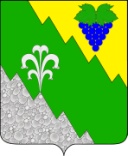 АДМИНИСТРАЦИЯ НИЖНЕБАКАНСКОГО СЕЛЬСКОГО ПОСЕЛЕНИЯ КРЫМСКОГО РАЙОНА ПОСТАНОВЛЕНИЕот 26.06.2012	 №  104станица НижнебаканскаяОб утверждении сметной документации	В целях реализации мероприятий ведомственной целевой программы «Капитальный ремонт и ремонт автомобильных дорог местного значения Краснодарского края» на 2012-2014 годы», улучшения инвестиционного климата на территории Нижнебаканского сельского поселения Крымского района и транспортно-эксплуатационных характеристик существующей улично-дорожной сети, п о с т а н о в л я ю:	1. Утвердить сметную документацию на реализацию мероприятий ведомственной целевой программы «Капитальный ремонт и ремонт автомобильных дорог местного значения Краснодарского края на 2012-2014 годы» в Нижнебаканском сельском поселении  Крымского района,   разработанную ОАО «Крымское ДРСУ» со следующими стоимостными показателями в ценах на 01.08.2011г.: Ремонт ул. Пролетарской от ПК0+00 (дом №1) до ПК2+50 в ст-це Нижнебаканской – 921,692 тыс. руб.Ремонт ул. Пушкина от ПК0+00 (а/д г.Краснодар – г.Новороссийск) до ПК1+93 в ст-це Нижнебаканской – 659,687 тыс. руб.Ремонт ул. Мира от ПК0+00 (дом №57) до ПК2+04 в ст-це Нижнебаканской – 361,899 тыс. руб.Ремонт проездов от ул. 60-лет СССР к дворовым территориям многоквартирных домов №1, №2, №3  в ст-це Неберджаевской – 949,904 тыс. руб.2. Контроль за выполнением настоящего постановления возложить на заместителя главы муниципального образования Нижнебаканское сельское поселение Крымского района Илларионова А.Е.3. Постановление вступает в силу со дня подписания. Глава Нижнебаканского сельского поселения Крымского района                                                            И.В.Рябченко